NOLIKUMSĀdažos, Ādažu novadā2021. gada 14. septembrī								Nr. 7	Jauniešu iniciatīvu projektu konkursa nolikumsVispārīgie jautājumiNolikumā lietotie termini:Konkurss – Rīkotāja organizēts konkurss „Jauniešu iniciatīvu projektu konkurss”;Rīkotājs – Ādažu novada pašvaldība;Pretendents – šī nolikuma prasībām atbilstoša fiziska persona; Projekts – Pretendenta aktivitāšu kopuma apraksts un to izpildes process;Pieteikums – Pretendenta pieteikums dalībai Konkursā;Rīkotāja pārstāvis – Rīkotāja darbinieks, kas atbild par Konkursa norisi; Komisija – Konkursa vērtēšanas komisija;Finansējums – Rīkotāja finanšu līdzekļi Projekta īstenošanai.Finansējuma saņēmējs – Konkursa uzvarētājs;Vienošanās – Rīkotāja un Finansējuma saņēmēja darījuma dokuments par Finansējuma saņemšanas un izlietošanas kārtību.Koordinators – Finansējuma saņēmēja pārstāvis, kas paraksta Vienošanos;Atskaite - Projekta noslēguma atskaite.Konkursa mērķis ir veicināt jauniešu iniciatīvas Ādažu novada pašvaldības administratīvajā teritorijā kultūras, sporta un izglītības procesos, sekmējot jauniešu veselīgu dzīvesveidu, vērtīborientāciju un aktīvu sabiedrisko līdzdalību.Šis nolikums nosaka kārtību, kādā iesniedz un vērtē Pieteikumus un piešķir Finansējumu. Rīkotāja juridiskā adrese - Gaujas iela 33A, Ādaži, Ādažu pagasts, Ādažu novads, LV-2164, tālrunis 67997350, e-pasts dome@adazi.lv.Konkursa Finansējuma summa ir 2500 EUR , t.sk. 1000 EUR  Carnikavas novada 2021.gada tāmē iekļautais finansējums.  Finansējumu piešķir Konkursa pieciem  uzvarētājiem 500 EUR apmērā katram. Finansējumu piešķir šādām Projektu aktivitātēm: neformālā mācīšanās; jauniešu iesaiste brīvprātīgā darbā; fiziskās aktivitātes, kas neprasa ilglaicīgu iepriekšējo sagatavotību sporta veidā (piemēram, atklātie treniņi, amatierturnīri, u.tml.); radošā izpausme (piemēram, radošās darbnīcas, izstādes);nodarbinātības vai uzņēmējdarbības veicināšana;vides teritorijas labiekārtošana;Projektus īsteno Ādažu novada administratīvajā teritorijā un mērķauditorija ir pagasta jaunieši un iedzīvotāji.Projektu īstenošanas termiņš – 2021.gada 31.decembris.Projektus īsteno no Vienošanās noslēgšanas brīža.  Atbalsta pretendents ir jaunietis vai neformāla jauniešu grupa, kurā apvienojušies vairāki jaunieši vecumā no 13 līdz 25 gadiem (ieskaitot). Ja projekta iesniedzējs ir nepilngadīga persona, tad projekta īstenošanā piesaista projekta vadītāju, kas ir pilngadīga persona, kura uzņemas atbildību par projekta īstenošanu un finansiālajām saistībām.Finansējumu nepiešķir aktivitātēm, kas apdraud dalībnieku drošību, veselību un dzīvību, kā arī Projekta ietvaros nav atļauts gūt ienākumus.Pretendentam ir tiesības:saņemt Rīkotāja pārstāvja skaidrojumu par šo nolikumu;atsaukt iesniegto Pieteikumu pirms tā iesniegšanas termiņa beigām;saņemt lēmumu par Konkursa rezultātiem;slēgt Vienošanos un saņemt Finansējumu godalgotas vietas iegūšanas gadījumā.Pretendents atbild par savas sniegtās informācijas patiesumu un dokumentu īstumu, kā arī tam ir pienākums ievērot šo nolikumu.Projekta attiecināmās izmaksas:transporta noma;sabiedriskā transporta izmaksas, ja tas nepieciešams projekta aktivitāšu īstenošanai;telpu noma;biroja un kancelejas preču iegāde;materiālu un inventāra iegāde; iekārtu, inventāra un aparatūras īre un noma;atlīdzība lektoru un darbnīcu vadītājiem;Projekta neattiecināmās izmaksas:projekta īstenotāju atalgojums;prēmijas, dāvinājumi;izmaksas, kas neatbilst Projekta mērķim;Paziņojumu par Konkursu Rīkotājs publicē tīmekļvietnes www.adazi.lv sadaļā “Pašvaldība/Konkursi”, norādot informāciju par Rīkotāju un tā kontaktinformāciju, Konkursa nosaukumu, kā arī Pieteikumu iesniegšanas vietu un termiņu.Konkursa , Pieteikuma forma un tā pielikumi ir pieejami Rīkotāja tīmekļvietnes  www.adazi.lv sadaļā “Pašvaldība/Konkursi”, kā arī pie Rīkotāja pārstāvja – interešu izglītības koordinatores Alises Timermanes-Legzdiņas, t. 29735803, alise.timermane-legzdina@adazi.lv.Pieteikumu iesniegšanas termiņš ir līdz 2021. gada 8. oktobrim, plkst. 24:00, Rīkotāja darba laikā. Vēlāk iesniegtie Pieteikumi netiek pieņemti un tiek atdoti Pretendentam. Konkursa termiņu var pagarināt ar Rīkotāja lēmumu, kā arī Rīkotājs var izsludināt atkārtotu Pieteikumu atlasi, publicējot  paziņojumu tīmekļvietnes www.adazi.lv sadaļā “Pašvaldība/Konkursi”.II. Pieteikumu iesniegšanas kārtībaPieteikumu ar norādi „Pieteikums jauniešu iniciatīvu projektu konkursam”, (1.pielikums „Projekta pieteikums” un 2.pielikums „Budžeta izmaksu veidlapa”)  ievieto domes pastkastītē Gaujas ielā 33A, Ādažos, pie domes ēkas ieejas durvīm, vai pie Ādažu Kultūras centra ieejas durvīm vai iesniedzot e-pastā dome@adazi.lv kā elektronisku dokumentu ar paraksttiesīgās personas drošu elektronisko parakstu. Pieteikumam var pievienot citus informāciju pēc Pretendenta ieskatiem par Pretendentu un pieaicināto Projekta partneru kompetenci vai Projekta ideju.Pretendents var iesniegt vairākus Pieteikumus.III. KomisijaKomisiju izveido ar Rīkotāja lēmumu 6 (sešu) locekļu sastāvā. Komisija no sava vidus ievēlē Komisijas priekšsēdētāju. Komisijas sekretārs ir Rīkotāja pārstāvis.Komisija ir lemttiesīga, ja tās darbā piedalās vairāk nekā puse Komisijas locekļu. Komisija izvērtē iesniegtos Pieteikumus un pieņem lēmumus par Finansējuma piešķiršanu atklāti balsojot, ar vienkāršu balsu vairākumu. Ja balsis sadalās līdzīgi, izšķirošā ir Komisijas priekšsēdētāja balss. Komisijas  ir galīgs un nav pārsūdzams.IV. Pieteikumu vērtēšanas kārtībaPieteikumu atvēršana un vērtēšana notiek Komisijas slēgtās sēdēs. Komisijas sēžu protokolu sagatavošanu veic Rīkotāja pārstāvis. Protokolus paraksta visi Komisijas locekļi. Pieteikuma vērtēšana notiek divās kārtās:pirmajā kārtā Rīkotāja pārstāvis 1 (vienas) darba dienas laikā pēc 18.punktā norādītā termiņa beigām pārbauda, vai Pieteikumā ir iekļauti nolikumā noteiktie dokumenti un tam ir tiesības pieprasīt Pretendentam 4 (četru) darba dienu laikā iesniegt vai precizēt nepieciešamos dokumentus;otrajā kārtā  Komisija ne ātrāk kā 7 darba dienu laikā pēc 18.punktā norādītā termiņa beigām uzklausa Rīkotāja pārstāvja informāciju par pirmās kārtas rezultātiem un ne vēlāk, kā 3 (trīs) darba dienu laikā veic Pieteikumu izvērtēšanu atbilstoši Vērtēšanas kritērijiem (4.pielikums), t.sk. tāmju pamatotību atbilstoši Budžeta izmaksu veidlapai (2.pielikums). Komisija pieņem lēmumu par Pretendenta izslēgšanu no vērtēšanas, informējot to rakstiski, ja pirmajā kārtā netika iesniegti Pieteikumā minētie dokumenti.Finansējumu saņem Pretendenti, kuru Projekti iegūst lielāko punktu skaitu lejupejošā secībā. Ja Konkursa finansējuma summa ir izlietota, Pieteikumi ar zemāko punktu skaitu netiek atbalstīti. Noraida Pieteikumus:kas neatbilst vismaz vienai no 6.punktā minētajām aktivitātēm;kuru Pretendents neatbilst 9.punkta nosacījumiem;kuru “Budžeta izmaksu veidlapa” (tāme) nav aritmētiski pareiza.Desmit darba dienu laikā pēc Komisijas lēmuma pieņemšanas Rīkotāja pārstāvis e-pasta vēstulē informē Pretendentus par Pieteikumu apstiprināšanu vai noraidīšanu. Pamatojoties uz Pretendenta rakstisku pieprasījumu tam tiek sniegts izvērsts Pieteikuma noraidīšanas pamatojums Iesniegumu likumā noteiktajā kārtībā.V. Projektu finansēšanas kārtībaKopā ar pozitīvu Komisijas lēmumu Rīkotāja pārstāvis nosūta e-pasta vēstuli Koordinatoram ar aicinājumu 15 (piecpadsmit) darba dienu laikā ierasties parakstīt Vienošanos. Ja Vienošanās netiek parakstīta termiņā vai Finansējuma saņēmējs rakstiski atsakās no Projekta, Rīkotāja pārstāvis par to informē Komisiju, kura var lemt par Finansējuma pārdali, izsludināt jaunu Konkursu vai pārskatīt Konkursa rezultātus. Projekta izmaksas attiecina ar brīdi, kad ir parakstīta Vienošanās.Ja Projekta īstenošanas laikā aktivitāšu faktiskās izmaksas ir mazākas, kā Vienošanās noteikts, tad Finansējumu samazina atbilstoši reālajām izmaksām. Ja faktiskās izmaksas ir lielākas, tad Finansējuma kopējais apjoms paliek nemainīgs, un sadārdzinājumu sedz Finansējuma saņēmējs.Ja Konkursa īstenošanai pārskata gadā paredzētā Finansējuma summa netiek apgūta, Komisija var lemt par jaunas Konkursa kārtas izsludināšanu.Finansējuma saņēmējam ir pienākums atmaksāt Finansējumu Rīkotājam, ja:Finansējuma saņēmējs nepilda Vienošanās noteikumus, t.sk. nesasniedz Projekta rezultātu, un, pēc Rīkotāja pārstāvja rakstiska brīdinājuma saņemšanas, neveic darbības rezultāta sasniegšanai;Finansējuma saņēmējs pārtrauc Projektu neievērojot Vienošanās noteikto kārtību.Visas Projekta laikā konstatētās neattiecināmās izmaksas, sadārdzinājumu vai līgumsodu Finansējuma saņēmējs sedz no saviem līdzekļiem.VI. Projekta īstenošana un uzraudzībaFinansējuma saņēmējs nodrošina Projekta īstenošanu šajā nolikumā noteiktajā termiņā atbilstoši nolikuma un Vienošanās noteikumiem, kā arī, tas nodrošina Projekta publicitāti sociālajos tīklos un vizuālo informāciju Projekta īstenošanas vietā par finansiālu atbalstu. Projekta īstenošanas laikā aizliegta politisko partiju reklāma un aģitācijas.Ar Projekta īstenošanu saistītos jautājumus risina sadarbojoties ar Rīkotāja pārstāvi, un Komisija var lemt par grozījumiem Projekta budžetā un aktivitātēs, ja tas neietekmē Projekta mērķi. Visas izmaiņas veicamas Vienošanās noteiktā kārtībā pirms Projekta attiecīgās aktivitātes uzsākšanas.Rīkotāja pārstāvis veic Projekta uzraudzību, t.sk. organizē pārbaudes un pieprasa informāciju. Ja Finansējuma saņēmējs pārkāpj šī nolikuma vai Vienošanās noteikumus, Komisija var lemt par Projekta neattiecināmo izmaksu noteikšanu un Projekta pārtraukšanu, t.sk. ja 38. vai 39. punktā noteiktajā termiņā netiek iesniegta Atskaite (3.pielikums).Finansējuma saņēmējs atbild par Atskaites sagatavošanu un iesniegšanu ne vēlāk kā 10 (desmit) darba dienu laikā pēc Projekta pabeigšanas. Atskaitei pievieno fotoattēlus par Projekta gaitu.Rīkotāja pārstāvis pārbauda Atskaites atbilstību nolikumam un Vienošanās noteikumiem, un ir tiesīgs pieprasīt papildu informāciju vai dokumentus, kā arī sniegt priekšlikumus vai norādījumus informācijas precizēšanai, labošanai vai papildināšanai. Pieprasītie dokumenti ir jāiesniedz 10 (desmit) darba dienu laikā.Lēmumu par Atskaites apstiprināšanu pieņem Komisija 20 (divdesmit) darba dienu laikā pēc Atskaites saņemšanas. Projekts ir pabeigts, kad Komisija apstiprina Atskaiti. Pašvaldības domes priekšsēdētājs							M. Sprindžuks1.pielikums Jauniešu iniciatīvu projektu konkursa  nolikumamPROJEKTA PIETEIKUMS jauniešu iniciatīvu projektu konkursam2.pielikums Jauniešu iniciatīvu projektu konkursa nolikumamBUDŽETA IZMAKSU VEIDLAPAjauniešu iniciatīvu projektu konkursamProjekta nosaukums _____________________________________________________________Koordinators: 		Vārds, Uzvārds			Paraksts===========================================================================================================Aizpilda Rīkotāja pārstāvis3.pielikums Jauniešu iniciatīvu projektu konkursa nolikumamATSKAITES VEIDLAPAjauniešu iniciatīvu projektu konkursamFINANŠU ATSKAITE par faktiski izlietoto finansējumu pa izdevumu pozīcijām4.pielikums Jauniešu iniciatīvu projektu konkursa nolikumamVĒRTĒŠANAS KRITĒRIJIjauniešu iniciatīvu projektu konkursam*Katru kritēriju vērtē ne mazāk kā 3 Komisijas locekļi un vērtējumu summē.*Ja kādā no kritērijiem vērtējums ir 0 - Projekts netiek atbalstīts.5.pielikums Jauniešu iniciatīvu projektu konkursa nolikumamPIEKRIŠANA DALĪBAIjauniešu iniciatīvu projektu konkursāĀdažu novada pašvaldība izsludināja konkursu “Jauniešu iniciatīvu projektu konkurss” (turpmāk – konkurss), ar mērķi - finansiāli atbalstīt jauniešu iniciatīvas, kas veicina jauniešu iekļaušanos novada kultūras, sporta un izglītības procesos, sekmējot viņu fiziskās aktivitātes, vērtīborientāciju un aktīvu līdzdalību. Informācija par konkursu pieejams Ādažu novada pašvaldības tīmekļvietnē www.adazi.lv vai papildus -zvanot interešu izglītības koordinatorei, tālr. 29735803Piedaloties konkursā, projekta iesniedzējs var tikt fotografēts un filmēts projekta īstenošanas laikā, un iegūtie vizuālie materiāli var tikt izmantoti Ādažu novada pašvaldības un tās iestāžu darba publicitātei un prezentācijai.Es, ___________________________________________ (vecāka vai aizbildņa vārds, uzvārds), esmu informēts/-a par konkursu un piekrītu, ka mans (atbilstošo pasvītrot) dēls, meita, aizgādnībā esoša persona __________________ ______________________ (vārds, uzvārds) piedalās konkursā ar projektu ____________________________________________ 
                                                                                                          (projekta nosaukums).Apliecinu, ka norādītie personas dati ir sniegti brīvprātīgi, un piekrītu, ka Ādažu novada pašvaldība veic manu un/vai mana bērna/aizbilstamās personas datu apstrādi gan manuāli, gan elektroniski (t.sk., atbilstoši konkursa nolikumam publicēta informācija par domes finansējuma piešķiršanu projekta iesniedzējam), ar mērķi sagatavot nepieciešamos dokumentus konkursa ietvaros.Apzinos, ka šo piekrišanu varu atsaukt līdz Vienošanās parakstīšanai par domes finansējuma piešķiršanu projektam, tādā gadījumā arī atsaucot dalībnieka dalību konkursā. Vecāka vai aizbildņa paraksts: _____________________Kontaktinformācija (tālrunis): _____________________Datums: ____________Personas datu apstrādes pārzinis: Ādažu novada pašvaldība, Gaujas ielā 33A, Ādažos, tālr. 67996461.Personas datu apstrādes mērķis: konkursa publicitātes nodrošināšana, kā arī nepieciešamo dokumentu sagatavošanai konkursa un projekta īstenošanai. Datu apstrādes tiesiskais pamats -Fizisko personu datu aizsardzības likuma 7.panta 1.punkts. Personas dati tiks apstrādāti un glabāti saskaņā ar Latvijas Republikā spēkā esošajiem normatīvajiem aktiem. Datu subjektam ir tiesības labot nekorektus personas datus, kā arī iebilst pret datu apstrādi. 6.pielikums Jauniešu iniciatīvu projektu konkursa nolikumamVIENOŠANĀS PAR FINANSĒJUMA PIEŠĶIRŠANU Nr. ______________Ādažos, Ādažu novadā                          		                  2021.gada________________Ādažu novada pašvaldība (turpmāk – Finansētājs), reģ. Nr. 90000048472, juridiskā adrese: Gaujas iela 33A, Ādaži, Ādažu pag., Ādažu novads, LV-2164, kuras vārdā uz pašvaldības nolikuma pamata darbojas izpilddirektors Guntis Porietis, no vienas puses, un _________________________________________________________ (turpmāk – Koordinators) personas kods________________________dzīvojošs (adrese)______________________________________________)), no otras puses, turpmāk katrs atsevišķi saukts “Puse” kopā “Puses”, pamatojoties uz likuma „Par pašvaldībām” 15. panta pirmās daļas 4. punktu, Finansētāja 2021. gada 26. janvāra saistošajiem noteikumiem Nr.8/2021 „Par Ādažu novada pašvaldības budžetu 2021. gadam”, Finansētāja 2021. gada __.___________ nolikumu “Jauniešu iniciatīvu projektu konkursa nolikums” (turpmāk – Nolikums), un konkursa komisijas lēmumu (___.___.2021. protokols Nr. ____), noslēdz šādu vienošanos (turpmāk - Vienošanos):LĪGUMA PRIEKŠMETSFinansētājs piešķir Koordinatoram finansējumu ___ EUR (_____ euro un ___ centi) Konkursa ietvaros apstiprinātā projekta „__________” (turpmāk – Projekts) īstenošanai. Koordinators nodrošina Projekta īstenošanu saskaņā ar Projekta Pieteikumu (t.sk., Budžeta izmaksu veidlapu (2.pielikums) turpmāk – Tāme)), kas ir Vienošanās neatņemama sastāvdaļa, un atbilstoši Latvijas Republikas normatīvo aktu prasībāmFINANSĒJUMS UN TĀ PIEŠĶIRŠANAS KĀRTĪBAFinansējumu pārskaita Koordinatoram ne ātrāk kā vienu mēnesi pirms Projekta aktivitātēm. Visiem Projekta izdevumus attaisnojošiem grāmatvedības dokumenti ir sagatavoti norādot Finansētāja rekvizītus un Projekta nosaukumu.Finansētājam, pamatojoties uz Komisijas lēmumu, ir tiesības ieturēt vai pieprasīt Projekta koordinatoram atmaksāt piešķirto Finansējumu, kā Projekta neattiecināmās izmaksas, ja:Koordinators nepienācīgi pilda Vienošanās noteikumus;Tāmē norādītajām un apmaksātajām izmaksu pozīcijām ir saņemts dubults finansējums;Finansētājs konstatē krāpniecības pazīmes;Koordinatora iesniegtajiem dokumentiem nav normatīvajos aktos noteiktā juridiskā spēka.Finansētājs par 2.3.punktā konstatētajiem faktiem sagatavo un nosūta Koordinatoram rakstisku pretenziju ar pieprasījumu 10 (desmit) darbdienu laikā sniegt rakstiskus paskaidrojumus un novērst pārkāpumu.Lēmumu par neattiecināmo izmaksu apmēru Komisija pieņem, pamatojoties uz Finansētāja sagatavotām pretenzijām un Koordinatora paskaidrojumiem. Ja Koordinators Finansētājam paskaidrojumu termiņā, Komisija pieņem lēmumu, pamatojoties uz pretenziju. Par lēmumu Finansētājs rakstiski informē Koordinatoru.Projekta aktivitāšu īstenošanas laikā izmaiņas Pieteikumā un Tāmē var veikt tikai pirms konkrēto aktivitāšu īstenošanas uzsākšanas, par to rakstiski informējot Finansētāju un iesniedzot precizētu attiecīgo dokumentu, ko 10 (desmit) darbdienu laikā no saņemšanas brīža izvērtē Finansētājs. Par izmaiņu apstiprināšanu Finansētājs rakstiski informē Koordinatoru.Nav pieļaujamas jebkādas izmaiņas Tāmes izmaksu pozīcijās bez iepriekšēja saskaņojuma ar Finansētāju. Ja faktiskās Projekta aktivitāšu īstenošanas izmaksas ir mazākas, kā sākotnēji plānots, tad Finansējuma summa tiek samazināta atbilstoši reālajām izmaksām. Ja faktiskās aktivitāšu izmaksas ir lielākas, tad Finansējuma summa saglabājas nemainīga.Projekta aktivitāšu īstenošanas laikā konstatēto sadārdzinājumu, neattiecināmās izmaksas vai līgumsodu Koordinators apmaksā no saviem līdzekļiem.Ja Projekts netiek īstenots, Koordinators ne vēlāk kā 10 (desmit) darbdienu laikā no fakta konstatēšanas, informē Finansētāju un atmaksā tam summas par veiktajiem pirkumiem, ja tādi tika veikti.PUŠU SAISTĪBASKoordinators: atbild par Projekta īstenošanu un Finansējuma izlietojumu saskaņā ar Pieteikumu; ir tiesīgs iecelt savā vietā citu Koordinatoru tikai pēc Finansētāja rakstiskas piekrišanas saņemšanas;nekavējoties informē Finansētāju, ja:nevar vai nevēlas pildīt Koordinatora pienākumus slimības, ilgstošas prombūtnes, u.c. iemeslu dēļ;mainās Koordinatora deklarētā dzīves vietas adrese vai kontaktinformācija;ir objektīvi apstākļi, kā rezultātā Projekta īstenošana var tikt būtiski traucēta vai pārtraukta;atbild par Finansējuma izlietojumu vienīgi Projektā paredzētajām aktivitātēm;atbild par Projekta īstenošanai nepieciešamo saskaņojumu veikšanu ar atbildīgajām institūcijām;atbild par jebkāda veida kaitējumu, tai skaitā, par zaudējumu kompensēšanu, kas radušies Projekta īstenošanas laikā veikto darbību rezultātā vai Projekta īstenotāja vai viņa iesaistītās trešās personas vainas vai neuzmanības dēļ;nodrošina atskaites iesniegšanu Finansētājam, kas sagatavota atbilstoši Nolikuma noteikumiem;nodrošina Projekta grupas dalībnieku uzskaites lapas, norādot personu datus un piekrišanu šo personu datu apstrādei, kā arī fotoattēlus, video un audio failus, kas sagatavoti ievērojot fizisko personu aizsardzības noteikumus, nodošanu Finansētājam;pēc pieprasījuma nodrošina ar Projekta aktivitāšu īstenošanu saistīto dokumentu un rakstisku paskaidrojumu iesniegšanu Finansētājam 10 (desmit) darba dienu laikā;neveic izmaiņas Projekta aktivitātēs, tai skaitā aktivitāšu īstenošanas termiņos un budžetā bez iepriekšējas saskaņošanas ar Finansētāju;nodrošina, ka Projekta īstenošanas vietā tiek izvietota vizuālā informācija, kā arī sagatavo un izplata informāciju sociālajos tīklos par Projekta mērķi, norisi, sabiedrības līdzdalības iespējām un ieguvumiem, ietverot atsauci uz piešķirto Finansējumu. Pirms publikācijas izvietošanas to saskaņo ar Finansētāja kontaktpersonu – Interešu izglītības koordinatori Alise Timermani-Legzdiņu (alise.timermane-legzdiņa@adazi.lv, tālr. 29735803 Finansētājs:veic Projekta darbību un aktivitāšu norises un dokumentu pārbaudes visā Projekta īstenošanas laikā, pieprasot informāciju vai ierodoties Projekta īstenošanas vietā;ir tiesīgs uzaicināt Koordinatoru 3 (trīs) darbdienu laikā ierasties pie Finansētāja, lai novērtētu Projekta norisi un Finansējuma izlietojuma pamatotību;neatbild par sūdzībām, kas izriet no Vienošanās un ir saistītas ar Koordinatora vai viņa iesaistītās trešās personas radītiem zaudējumiem vai kaitējumu Projekta īstenošanas gaitā. Finansētājs nepieņem nekādus kompensāciju, zaudējumu, atlīdzības vai citu maksājumu pieprasījumus, kas balstīti uz šādām sūdzībām.PUŠU ATBILDĪBA UN STRĪDU RISINĀŠANAPar Vienošanās saistību neizpildi vai nepilnīgu izpildi Puses ir atbildīgas saskaņā ar spēkā esošajiem normatīvajiem aktiem un Vienošanās noteikumiem.Ja Koordinators nepienācīgi pilda Vienošanās saistības, Finansētājam ir tiesības aprēķināt Koordinatoram līgumsodu 0,5 % (nulle komats piecu procentu) apmērā no Finansējuma par katru pārkāpuma dienu, bet ne vairāk kā 10 % (desmit procentus), un turpmāk 2 (divus) gadus liegt piedalīties Konkursā.Līgumsoda samaksa neatbrīvo Koordinatoru no saistību pienācīgas izpildes.Puses apņemas bez iepriekšējas saskaņošanas ar otru Pusi neizpaust trešajām personām informāciju, kas saistīta ar Vienošanos un ko tās saņēmušas Vienošanās izpildes laikā no otras Puses, izņemot gadījumus, kad informācijas izpaušanu pieprasa piemērojamie normatīvie akti.Puses vienojas, ka Puses apstrādā fizisko personu datus tikai saskaņā ar Eiropas Parlamenta Padomes regulas Nr.2016/679 par fizisku personu aizsardzību attiecībā uz personas datu apstrādi un šādu datu brīvu apriti un Fizisko personu datu apstrādes likuma prasībām un tikai no šīs Vienošanās izrietošo saistību izpildei. Visus ar Vienošanos saistītos strīdus un domstarpības Puses risina savstarpēju pārrunu ceļā. Ja nav panākta vienošanās pārrunu ceļā, strīdus jautājumi tiek izskatīti saskaņā ar Latvijas Republikā spēkā esošajiem normatīvajiem aktiem.LĪGUMA DARBĪBAS LAIKS, GROZĪŠANAS UN IZBEIGŠANAS KĀRTĪBAVienošanās stājas spēkā no tās parakstīšanas brīža un ir spēkā līdz pilnīgai Pušu savstarpējo saistību izpildei.Projekta īstenošanas termiņš ir no 2021.gada __.______ līdz 2021.gada __.______.Vienošanos var grozīt vai izbeigt pirms tajā noteikto saistību izpildes, Pusēm vienojoties rakstveidā, saskaņā ar Vienošanos un Latvijas Republikā spēkā esošajiem normatīvajiem aktiem.Puses neatbild par Vienošanās noteikto saistību neizpildīšanu, ja tas noticis nepārvaramas varas rezultātā, piemēram, dabas katastrofas, sociālie konflikti, kā arī jaunu normatīvo aktu ieviešana, kas aizliedz Vienošanās paredzēto darbību, tai skaitā Projekta aktivitāšu nerealizācija vīrusa "Covid-19" izplatības dēļ. Katra no Pusēm 3 (trīs) dienu laikā informē otru Pusi par nepārvaramas varas iestāšanos un Puses savstarpēji vienojas par Vienošanās noteikto termiņu pagarināšanu vai Vienošanās izbeigšanu.Koordinatoram ir tiesības vienpusēji atkāpties un izbeigt Vienošanos pirms tajā noteikto saistību izpildes jebkurā laikā, iesniedzot Finansētājam 5 (piecas) darbdienas iepriekš rakstveida paziņojumu un atmaksājot Finansējumu. Finansētājam ir tiesības vienpusēji izbeigt Vienošanos pirms tajā noteikto saistību izpildes, nosūtot paziņojumu un norādot izbeigšanas datumu:pašvaldības budžeta neizpildes gadījumā, iepriekš par to brīdinot Koordinatoru;Ja tiek konstatēts, ka Finansējums ir piešķirts uz nepatiesu vai nepilnīgu datu pamata;Koordinators nepilda Vienošanās noteikumus un pēc Finansētāja rakstiska brīdinājuma saņemšanas turpina tos nepildīt.CITI NOTEIKUMIJa kāds no Vienošanās noteikumiem zaudē spēku, tad tas neietekmē citus Vienošanās noteikumus.Koordinatora kontaktinformācija ir ______ (tel._____ e-pasts ____).Finansētāja kontaktpersona ir Interešu izglītības koordinators (alise.timermane-legzdina@adazi.lv, t. 29735803).Vienošanās parakstīta 2 (divos) eksemplāros, uz __ ( _____ ) lapām, tajā skaitā pielikumi uz __ ( _____ ) lapām, ar vienādu juridisko spēku, pa vienam eksemplāram katrai Pusei. Vienošanās pielikumi:Projekta pieteikums, uz __ ( ___ ) lapām;Budžeta izmaksu veidlapa, uz __ (____) lapām;PUŠU REKVIZĪTIPROJEKTA NOSAUKUMSZIŅAS PAR PRETENDENTU1.1. Projekta īstenotāja kontaktinformācija (projekta koordinators)1.1. Projekta īstenotāja kontaktinformācija (projekta koordinators)Vārds, uzvārdsTālrunis E-pasta adrese1.2. Projekta grupa, t.sk. Koordinators (pēc nepieciešamības pievienojiet rindas, atbilstoši dalībnieku skaitam)1.2. Projekta grupa, t.sk. Koordinators (pēc nepieciešamības pievienojiet rindas, atbilstoši dalībnieku skaitam)1.2. Projekta grupa, t.sk. Koordinators (pēc nepieciešamības pievienojiet rindas, atbilstoši dalībnieku skaitam)1.2. Projekta grupa, t.sk. Koordinators (pēc nepieciešamības pievienojiet rindas, atbilstoši dalībnieku skaitam)1.2. Projekta grupa, t.sk. Koordinators (pēc nepieciešamības pievienojiet rindas, atbilstoši dalībnieku skaitam)Vārds, uzvārdsVecumsE-pasta adreseTālrunisĀdažu novada pašvaldības izglītības iestāde, kurā reģistrēts vai adrese, kurā deklarētsziņas par projektu2.1. Projekta īstenošanas laiks2.1. Projekta īstenošanas laiksNo (datums)Līdz (datums)2.2. Projekta nepieciešamības pamatojums2.3. Projekta mērķis2.4. Projekta aktivitāšu norises vietas2.5. Kādu jauniešu problēmu Projekts risinās(ne vairāk kā 300 vārdi)
2.6. Cik un kādi jaunieši piedalīsies Projektā(ne vairāk kā 150 vārdi)
2.7. Pasākumu programma2.7. Pasākumu programma2.7. Pasākumu programma2.7. Pasākumu programmaNr.Norises laiksAktivitātes nosaukumsAktivitātes detalizēts apraksts2.8. Projekta paredzamie rezultāti2.9. Sabiedrības informēšanas veidi par Projektā aktivitātēm un rezultātiem (ne vairāk kā 100 vārdi)3. paraksts (Pieteikumu paraksta visi Projekta grupas dalībnieki)Vārds, uzvārdsVecums(nepilngadīgie pievieno parakstītas Vecāku piekrišanas (Pielikums Nr.5))DatumsParakstsNr. p.k.Izmaksu pozīcijas nosaukumsAprēķinsSumma (EUR)PiezīmesPlānotās izmaksasPlānotās izmaksasNr. p.k.Izmaksu pozīcijas nosaukumsSumma (EUR)PiezīmesRīkotāja finansējumsCits finansējumsKOPĀPROJEKTA PIETEIKUMS(nevajadzīgo svītrot)Atbilst Konkursa nolikuma noteikumiemNeatbilst Konkursa nolikuma noteikumiem, jo (paskaidrot):BUDŽETA IZMAKSU VEIDLAPA(nevajadzīgo svītrot)Atbilst Konkursa nolikuma noteikumiemNeatbilst Konkursa nolikuma noteikumiem, jo (paskaidrot):Vārds, UzvārdsDatums, laiksParakstsProjekta nosaukumsVienošanās Nr. Kopējās faktiskās izmaksas (EUR)Projekta aprakstsProjekta aprakstsProjekta norises datums, laiksProjekta norises vietaProjekta aktivitāšu izklāsts. Kādas aktivitātes tika realizētas, kas no iecerētā izdevās un kas neizdevās?Projekta aktivitāšu izklāsts. Kādas aktivitātes tika realizētas, kas no iecerētā izdevās un kas neizdevās?Informācija par Projekta apmeklētājiem. Raksturojiet skaitliskos un citus sasniegtos rādītājus!Informācija par Projekta apmeklētājiem. Raksturojiet skaitliskos un citus sasniegtos rādītājus!Projekta mērķu izpilde. Kuri mērķi tika sasniegti un kuri nē?Projekta mērķu izpilde. Kuri mērķi tika sasniegti un kuri nē?Secinājumi. Ar kādām specifiskām grūtībām saskārāties Projektā. Informācija, komentāri  vai rekomendācijas.Secinājumi. Ar kādām specifiskām grūtībām saskārāties Projektā. Informācija, komentāri  vai rekomendācijas.Dalībnieku saraksts un paraksti:Dalībnieku saraksts un paraksti:Pievienot un fotogrāfijas (fotogrāfijas nosūtīt elektroniski uz e-pastu alise.timermane-legziņa@adazi.lv Pievienot un fotogrāfijas (fotogrāfijas nosūtīt elektroniski uz e-pastu alise.timermane-legziņa@adazi.lv Nr. p.k.Izmaksu nosaukumsRīkotāja sākotnēji piešķirtais finansējumsFaktiskā izpildeFaktiskā izpildeNr. p.k.Izmaksu nosaukumsRīkotāja sākotnēji piešķirtais finansējumsRīkotāja finansējumsCits finansējumsKOPĀKoordinators:(paraksts, paraksta atšifrējums)Nr. KritērijsMaksimālais punktu skaits1.Projekta atbilstība Konkursa mērķim:0 – nav mērķa;1 – mērķis neatbilst Konkursa mērķim2 – vāji definēts, daļēji atbilst Konkursa mērķim3 – labi definēts, daļēji atbilst Konkursa mērķim4 – labi definēts, atbilst Konkursa mērķim42.Projekta uzdevumi un aktivitātes:0 - nav norādīti uzdevumi un aktivitātes1 - uzdevumi un aktivitātes nav skaidri saprotami2 - uzdevumi un aktivitātes ir saprotamas, bet nav pamatotas3 - uzdevumi un aktivitātes daļēji saprotamas, pamatotas un izpildāmas4 - uzdevumi un aktivitātes ir saprotamas, pamatotas un izpildāmas43.Klienti, auditorija:0 – iesaistīts 0-1 cilvēks1 – iesaistīti 2-10 cilvēki2 – iesaistīti 11-20 cilvēki3 – iesaistīti 21-30 cilvēki4 – iesaistīti 31 un vairāk cilvēku44.Inovācijas un radošums:0 – nav radošs un inovatīvs projekts1 – daļēji radošs, bet nav inovatīvs projekts2 – daļēji radošs, daļēji inovatīvs projekts3 – radošs un inovatīvs projekts35.Pieprasītais finansējums ir saprotams un samērīgs:0 – nav saprotams un samērīgs 1 – ir saprotams, nav samērīgs2 - daļēji saprotams un samērīgs3 - saprotams un samērīgs 36.Projekta rezultāti ir pamatoti, saprotami un atbilstoši:0 - nav paredzēti1 - projekta ietekme un rezultāti nav pamatoti, saprotami un atbilstoši2 - projekta ietekme un rezultāti ir daļēji pamatoti, saprotami un atbilstoši3 - projekta ietekme un rezultāti ir pamatoti, saprotami un atbilstoši37.Projekta paredzamā publicitāte:0 - nav paredzēta 1 - daļēji paredzēta2 - paredzēta vairākas reizes3 - paredzēta, norādot konkrētus veidus un informācijas kanālus;3Ādažu novada pašvaldībaKoordinators:Reģ. Nr. 90000048472Adrese: Gaujas iela 33A, Ādaži, Ādažu pag, Ādažu nov., LV-2164Vārds, Uzvārds________________________ Personas kods_________________________ Bankas rekvizīti: Valsts kaseKonts: LV43TREL9802419010000Adrese ____________________________________________________________________Bankas rekvizīti:	_______________________Pašvaldības izpilddirektors Guntis Porietis___________________/vārds, uzvārds/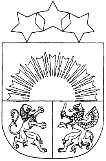 